§611.  Annual reportsBy February 15, 2023 and annually thereafter, the board shall submit a report to the Governor and the joint standing committee of the Legislature having jurisdiction over veterans affairs.  This report must contain a copy of audited financial statements, statistics on members who resided in the homes during the year, any amendments to the rules regarding the administration of the homes made by the board since its last report on the administration of the homes, a description of any efforts to seek funding as required under section 604, subsection 6, recommendations to the Governor and Legislature and information regarding such other matters as the board considers pertinent.  The joint standing committee of the Legislature having jurisdiction over veterans affairs may report out legislation based upon the report.  [PL 2021, c. 528, §8 (AMD).]SECTION HISTORYPL 1983, c. 460, §3 (NEW). PL 2015, c. 397, §18 (AMD). PL 2021, c. 528, §8 (AMD). The State of Maine claims a copyright in its codified statutes. If you intend to republish this material, we require that you include the following disclaimer in your publication:All copyrights and other rights to statutory text are reserved by the State of Maine. The text included in this publication reflects changes made through the First Regular and First Special Session of the 131st Maine Legislature and is current through November 1. 2023
                    . The text is subject to change without notice. It is a version that has not been officially certified by the Secretary of State. Refer to the Maine Revised Statutes Annotated and supplements for certified text.
                The Office of the Revisor of Statutes also requests that you send us one copy of any statutory publication you may produce. Our goal is not to restrict publishing activity, but to keep track of who is publishing what, to identify any needless duplication and to preserve the State's copyright rights.PLEASE NOTE: The Revisor's Office cannot perform research for or provide legal advice or interpretation of Maine law to the public. If you need legal assistance, please contact a qualified attorney.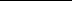 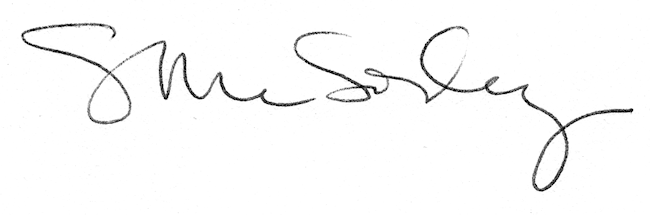 